Course code: DRA0856Course name: SCREENPLAY ANALYSIS AND THEORY IICourse name: SCREENPLAY ANALYSIS AND THEORY IICourse name: SCREENPLAY ANALYSIS AND THEORY IICourse name: SCREENPLAY ANALYSIS AND THEORY IICycle: BAStudy year: 4Study year: 4Semester: VIIIECTS: 2Study mode: Obligatory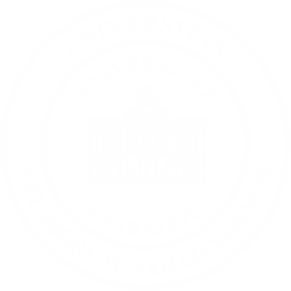 Study mode: ObligatoryStudy mode: ObligatoryTotal hrs. number: 50Lectures: Contact hours: 30 hours (Lectures: 15 hours/1 hour a week + Exercises: 15 hours/1 hour a week)
Laboratory/practical exercises: 
Individual practical work: 10
Continuous mastering of contents: 10Total hrs. number: 50Lectures: Contact hours: 30 hours (Lectures: 15 hours/1 hour a week + Exercises: 15 hours/1 hour a week)
Laboratory/practical exercises: 
Individual practical work: 10
Continuous mastering of contents: 10Teaching participantsTeaching participantsTeachers and associates in the field of SCREENWRITINGTeachers and associates in the field of SCREENWRITINGTeachers and associates in the field of SCREENWRITINGEnrolment preconditions:Enrolment preconditions:---Course goal(s):Course goal(s):Goals and assignments of the course SCREENPLAY ANALYSIS AND THEORY II are to introduce students to the concept of narratology and narration, with a focus on full-length feature film form. Students are introduced to the most significant examples of various narrative structures, and in screenplay and film analysis explore ways of forming and leading film storyline in screenplay. Course focus is primarily on film screenplay; the teaching process is based exclusively on examples i.e. screenplay analysis.
Course contents are delivered in a unique combination of lectures and exercises. Lecture means the process of introducing the theme and the verbal elaboration of the theme, whereas exercise means the process of practical verification and realisation of the theme in the form of assigned scenarios. These processes run in parallel and enable students to create a theoretical and experiential platform for their future work.Goals and assignments of the course SCREENPLAY ANALYSIS AND THEORY II are to introduce students to the concept of narratology and narration, with a focus on full-length feature film form. Students are introduced to the most significant examples of various narrative structures, and in screenplay and film analysis explore ways of forming and leading film storyline in screenplay. Course focus is primarily on film screenplay; the teaching process is based exclusively on examples i.e. screenplay analysis.
Course contents are delivered in a unique combination of lectures and exercises. Lecture means the process of introducing the theme and the verbal elaboration of the theme, whereas exercise means the process of practical verification and realisation of the theme in the form of assigned scenarios. These processes run in parallel and enable students to create a theoretical and experiential platform for their future work.Goals and assignments of the course SCREENPLAY ANALYSIS AND THEORY II are to introduce students to the concept of narratology and narration, with a focus on full-length feature film form. Students are introduced to the most significant examples of various narrative structures, and in screenplay and film analysis explore ways of forming and leading film storyline in screenplay. Course focus is primarily on film screenplay; the teaching process is based exclusively on examples i.e. screenplay analysis.
Course contents are delivered in a unique combination of lectures and exercises. Lecture means the process of introducing the theme and the verbal elaboration of the theme, whereas exercise means the process of practical verification and realisation of the theme in the form of assigned scenarios. These processes run in parallel and enable students to create a theoretical and experiential platform for their future work.Thematic units:(if needed, the weekly work schedule is established taking into account the organizational units’ peculiarities)Thematic units:(if needed, the weekly work schedule is established taking into account the organizational units’ peculiarities)WEEKIntroductory lecture on theory and why theory mattersFilm theory and movementsAuthor theoryAnalysis of author theory through examplesGenre theory Genre theory analysis through examplesFormalismFormalism theory analysis through examplesStructuralism and poststructuralismStructuralism and poststructuralism analysis through examplesRealism and filmRealism analysis through examplesMarxist theory and filmMarxist theory through filmSeminar paper analysis and preparation for examWEEKIntroductory lecture on theory and why theory mattersFilm theory and movementsAuthor theoryAnalysis of author theory through examplesGenre theory Genre theory analysis through examplesFormalismFormalism theory analysis through examplesStructuralism and poststructuralismStructuralism and poststructuralism analysis through examplesRealism and filmRealism analysis through examplesMarxist theory and filmMarxist theory through filmSeminar paper analysis and preparation for examWEEKIntroductory lecture on theory and why theory mattersFilm theory and movementsAuthor theoryAnalysis of author theory through examplesGenre theory Genre theory analysis through examplesFormalismFormalism theory analysis through examplesStructuralism and poststructuralismStructuralism and poststructuralism analysis through examplesRealism and filmRealism analysis through examplesMarxist theory and filmMarxist theory through filmSeminar paper analysis and preparation for examLearning outcomes: Learning outcomes: Knowledge: acquiring knowledge of theoretical elements of narration; introduction to narratology and its application in film dramaturgy
Skills: introduction to different narrative structures
Competencies: recognition and importance of theme and idea and how theme and idea impact film narration, as well as of content and form; characters and their treatment in different narratological structures.Knowledge: acquiring knowledge of theoretical elements of narration; introduction to narratology and its application in film dramaturgy
Skills: introduction to different narrative structures
Competencies: recognition and importance of theme and idea and how theme and idea impact film narration, as well as of content and form; characters and their treatment in different narratological structures.Knowledge: acquiring knowledge of theoretical elements of narration; introduction to narratology and its application in film dramaturgy
Skills: introduction to different narrative structures
Competencies: recognition and importance of theme and idea and how theme and idea impact film narration, as well as of content and form; characters and their treatment in different narratological structures.Teaching methods: Teaching methods: The working principle for course SCREENPLAY ANALYSIS AND THEORY II is exploratory, individual, but it also involves students’ team work. Theme exploration and mastering theoretical concepts required for practical work take place in the group, whereas the practical work is individual and the results and experiences differ depending on student’s own engagement and individual characteristics.The working principle for course SCREENPLAY ANALYSIS AND THEORY II is exploratory, individual, but it also involves students’ team work. Theme exploration and mastering theoretical concepts required for practical work take place in the group, whereas the practical work is individual and the results and experiences differ depending on student’s own engagement and individual characteristics.The working principle for course SCREENPLAY ANALYSIS AND THEORY II is exploratory, individual, but it also involves students’ team work. Theme exploration and mastering theoretical concepts required for practical work take place in the group, whereas the practical work is individual and the results and experiences differ depending on student’s own engagement and individual characteristics.Knowledge assessment methods with grading system: Knowledge assessment methods with grading system: Activity monitoring and knowledge assessment take place during the course of syllabus realisation.
One test is planned during the semester and a final exam when semester ends. To be eligible for the oral exam, students must have regular attendance and must complete the assignments.Activity monitoring and knowledge assessment take place during the course of syllabus realisation.
One test is planned during the semester and a final exam when semester ends. To be eligible for the oral exam, students must have regular attendance and must complete the assignments.Activity monitoring and knowledge assessment take place during the course of syllabus realisation.
One test is planned during the semester and a final exam when semester ends. To be eligible for the oral exam, students must have regular attendance and must complete the assignments.Literature: Literature: Compulsory:O PJESNIČKOJ UMJETNOSTI, Aristotel434 PISANJE SCENARIJA, Lew HunterSCREENPLAY, Syd FieldA GUIDE TO NARRATOLOGICAL FILM ANALYSIS, Manfred JahnLIKOVI – OSNOVA SCENARIJA, Andrew HortonHERO WITH THOUSAND FACES, Joseph CambellSTIL FILMSKOG SCENARIJA, Elma TataragićNAPISATI SCENARIO, Mišel ŠionTHE ART OF DRAMATIC WRITING, Lajos EgriLEKSIKON FILMSKIH U TELEVIZIJSKIH POJMOVASUVREMENA TUMAČENJA KNJIŽEVNOSTI, Lešić, Z., Kapidžić Osmanagić, H., Katnić Bakaršić, M., Kulenović, T.THE HERO WITH THOUSAND FACES, Joseph CambellTHE CINEMA BOOK, Pam CookINTRODUCTION TO DOCUMENTARY, Bill NicholsOptional: CASABLANCA, screenplay: J. J. Epstein, P. G. Epstein, H. KocMANCHESTER BY THE SEA, screenplay: Kenneth LonerganTHE TRUMAN SHOW, screenplay: Andrew NiccolON BODY AND SOUL, screenplay: Ildikó EnyediLOVELESS, screenplay: Oleg Negin, Andrey ZvyagintsevTHE SQUARE, Ruben ÖstlundADAPTATION, screenplay: Charlie KauffmannETERNAL SUNSHINE OF THE SPOTLESS MIND, screenplay: Charlie KauffmannBEING JOHN MALKOVICH, screenplay: Charlie KauffmannSNIJEG, screenplay: Elma Tataragić, Aida BegićNIGHT ON EARTH, film, Jim JarmuschLITTLE MISS SUNSHINE, screenplay: Michael Arndt JUNO, screenplay: Diablo CodyTRAFFIC, screenplay: Stephen GaghamSIDEWAYS, screenplay Alexander Payne, Jim TaylorDUMB AND DUMBER, screenplay: Peter Farrely, Bennett Yellim, Bobby FarrellyANOTHER YEAR, screenplay: Mike LeighNOCTURNAL ANIMALS, screenplay: Tom Ford, Austin WrightCITIZEN KANE, screenplay: Orson WellesTRUE ROMANCE, screenplay: Quentin TarantinoCompulsory:O PJESNIČKOJ UMJETNOSTI, Aristotel434 PISANJE SCENARIJA, Lew HunterSCREENPLAY, Syd FieldA GUIDE TO NARRATOLOGICAL FILM ANALYSIS, Manfred JahnLIKOVI – OSNOVA SCENARIJA, Andrew HortonHERO WITH THOUSAND FACES, Joseph CambellSTIL FILMSKOG SCENARIJA, Elma TataragićNAPISATI SCENARIO, Mišel ŠionTHE ART OF DRAMATIC WRITING, Lajos EgriLEKSIKON FILMSKIH U TELEVIZIJSKIH POJMOVASUVREMENA TUMAČENJA KNJIŽEVNOSTI, Lešić, Z., Kapidžić Osmanagić, H., Katnić Bakaršić, M., Kulenović, T.THE HERO WITH THOUSAND FACES, Joseph CambellTHE CINEMA BOOK, Pam CookINTRODUCTION TO DOCUMENTARY, Bill NicholsOptional: CASABLANCA, screenplay: J. J. Epstein, P. G. Epstein, H. KocMANCHESTER BY THE SEA, screenplay: Kenneth LonerganTHE TRUMAN SHOW, screenplay: Andrew NiccolON BODY AND SOUL, screenplay: Ildikó EnyediLOVELESS, screenplay: Oleg Negin, Andrey ZvyagintsevTHE SQUARE, Ruben ÖstlundADAPTATION, screenplay: Charlie KauffmannETERNAL SUNSHINE OF THE SPOTLESS MIND, screenplay: Charlie KauffmannBEING JOHN MALKOVICH, screenplay: Charlie KauffmannSNIJEG, screenplay: Elma Tataragić, Aida BegićNIGHT ON EARTH, film, Jim JarmuschLITTLE MISS SUNSHINE, screenplay: Michael Arndt JUNO, screenplay: Diablo CodyTRAFFIC, screenplay: Stephen GaghamSIDEWAYS, screenplay Alexander Payne, Jim TaylorDUMB AND DUMBER, screenplay: Peter Farrely, Bennett Yellim, Bobby FarrellyANOTHER YEAR, screenplay: Mike LeighNOCTURNAL ANIMALS, screenplay: Tom Ford, Austin WrightCITIZEN KANE, screenplay: Orson WellesTRUE ROMANCE, screenplay: Quentin TarantinoCompulsory:O PJESNIČKOJ UMJETNOSTI, Aristotel434 PISANJE SCENARIJA, Lew HunterSCREENPLAY, Syd FieldA GUIDE TO NARRATOLOGICAL FILM ANALYSIS, Manfred JahnLIKOVI – OSNOVA SCENARIJA, Andrew HortonHERO WITH THOUSAND FACES, Joseph CambellSTIL FILMSKOG SCENARIJA, Elma TataragićNAPISATI SCENARIO, Mišel ŠionTHE ART OF DRAMATIC WRITING, Lajos EgriLEKSIKON FILMSKIH U TELEVIZIJSKIH POJMOVASUVREMENA TUMAČENJA KNJIŽEVNOSTI, Lešić, Z., Kapidžić Osmanagić, H., Katnić Bakaršić, M., Kulenović, T.THE HERO WITH THOUSAND FACES, Joseph CambellTHE CINEMA BOOK, Pam CookINTRODUCTION TO DOCUMENTARY, Bill NicholsOptional: CASABLANCA, screenplay: J. J. Epstein, P. G. Epstein, H. KocMANCHESTER BY THE SEA, screenplay: Kenneth LonerganTHE TRUMAN SHOW, screenplay: Andrew NiccolON BODY AND SOUL, screenplay: Ildikó EnyediLOVELESS, screenplay: Oleg Negin, Andrey ZvyagintsevTHE SQUARE, Ruben ÖstlundADAPTATION, screenplay: Charlie KauffmannETERNAL SUNSHINE OF THE SPOTLESS MIND, screenplay: Charlie KauffmannBEING JOHN MALKOVICH, screenplay: Charlie KauffmannSNIJEG, screenplay: Elma Tataragić, Aida BegićNIGHT ON EARTH, film, Jim JarmuschLITTLE MISS SUNSHINE, screenplay: Michael Arndt JUNO, screenplay: Diablo CodyTRAFFIC, screenplay: Stephen GaghamSIDEWAYS, screenplay Alexander Payne, Jim TaylorDUMB AND DUMBER, screenplay: Peter Farrely, Bennett Yellim, Bobby FarrellyANOTHER YEAR, screenplay: Mike LeighNOCTURNAL ANIMALS, screenplay: Tom Ford, Austin WrightCITIZEN KANE, screenplay: Orson WellesTRUE ROMANCE, screenplay: Quentin Tarantino